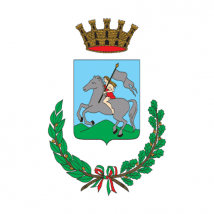   COMUNE DI MARINO
   Città Metropolitana di Roma Capitale
POLIZIA LOCALE, ANCORA SANZIONIMULTATO UN RESIDENTE ALL’ESTEROGrazie alla vigilanza della Polizia Locale, ancora una sanzione a poca distanza dall’ultima violazione. Questa volta si tratta di un uomo residente all’estero colto sul fatto mentre sversava rifiuti domestici in Via Appia Vecchia Sede a Frattocchie. L’ennesimo atto di inciviltà punito, che sia da esempio per chi pensa che il Comune di Marino possa diventare lo scenario di discariche abusive.